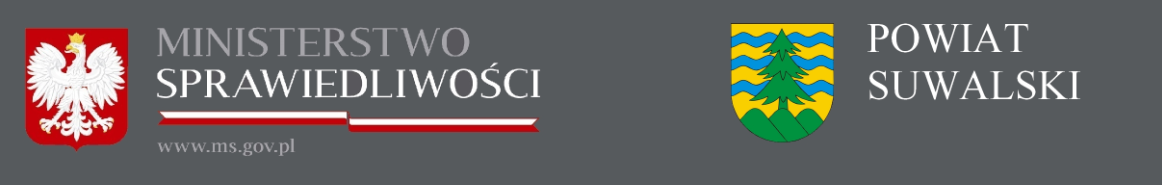 NIEODPŁATNA POMOC PRAWNANieodpłatna pomoc prawna przysługuje osobie fizycznej:której w okresie 12 miesięcy poprzedzających zwrócenie się 
o udzielenie nieodpłatnej pomocy prawnej zostało przyznane świadczenie z pomocy społecznej na podstawie ustawy 
z dnia 12 marca 2004 r. o pomocy społecznej (Dz. U. z 2015 r. poz. 163, z późn. zm.) i wobec której w tym okresie nie wydano decyzji o zwrocie nienależnie pobranego świadczenia lubktóra posiada ważną Kartę Dużej Rodziny, o której mowa 
w ustawie z dnia 5 grudnia 2014 r. o Karcie Dużej Rodziny 
(Dz. U. poz. 1863), lubktóra uzyskała zaświadczenie, o którym mowa w ustawie z dnia 24 stycznia 1991 r. o kombatantach oraz niektórych osobach będących ofiarami represji wojennych i okresu powojennego (Dz. U. z 2014 r. poz. 1206 oraz z 2015 r. poz. 693), lubktóra posiada ważną legitymację weterana albo legitymację weterana poszkodowanego, o których mowa w ustawie z dnia 19 sierpnia 2011 r. o weteranach działań poza granicami państwa (Dz. U. Nr 205, poz. 1203), lubktóra nie ukończyła 26 lat, lubktóra ukończyła 65 lat, lubktóra w wyniku wystąpienia klęski żywiołowej, katastrofy naturalnej lub awarii technicznej znalazła się w sytuacji zagrożenia lub poniosła straty.